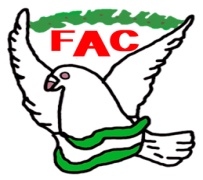 ELECCIONES 2024FEDERACIÓN ANDALUZA DE COLOMBICULTURACINCUNSCRIPCIÓN ELECTORAL DE ________________________________________IMPUGNACIÓN A LA PROCLAMACIÓN DE CANDIDATURAS A PERSONAS MIEMBROS DE LA ASAMBLEA GENERAL, ANTE LA COMISIÓN ELECTORAL FEDERATIVA. D.______________________________________________________________________________________, con DNI número______________________, con domicilio en ____________________________________________________________________ actuando en calidad de ________________________________________________(si es el caso: del club deportivo ________________________________________________________).EXPONE:                         Y de conformidad con lo dispuesto en el Artículo 17.4 de la Orden de 11 marzo de 20216, por la que se regulan los procesos electorales de las federaciones deportivas andaluzas, SOLICITA: _______________________________, a__________________de ______________________________del 2024                                                          LA PERSONA INTERESADA, PERSONA QUE OSTENTA LA PRESIDENCIA DE LA COMISIÓN ELECTORAL FEDERATIVA.